In order to set up online donations I will require the following information.  Please note all of the information must be provided in order to complete set-up. We are not able to set up fundraising for events unless the charity is officially registered in Canada or the US.Official Charity NameCharity Logo (please send as  jpeg)Charity Registration NumberEmail address for the individual to receive Charity Director Access (Multiple individuals can receive Charity Director Access, each individual must have or sign-up for a Running Room Account)Charity Mailing AddressA brief description of your charityEmail address for Charity contact (to receive donation/receipt notifications)Would you like Official or Temporary Tax Receipts issued by the Running Room?  Temporary Tax Receipts: Confirms that the donation was successful and informs the donor that an Official Tax Receipt will be issued by your charity at a later date.  Please note: The donor MUST be issued an Official Tax Receipt for the full amount of the donation which includes the 6.5% processing fee.

If you are choosing Temporary Tax Receipts, please complete the following:

I, (insert name), understand that the donor must be issued an Official Tax Receipt for the full amount of the donation, including the 6.5% processing fee.Official Tax Receipts: Completed by Running Room on behalf of the charity. The following information is required to set-up Official Tax Receipts.The full name and position of an individual with signing authority at the charity.A PDF signature of the above individual.A block of receipt numbers for the Official Tax Receipts. (e.g. 1-1000).  Please note: The Tax Receipts numbers cannot be altered once they are entered.  We suggest a minimum of 500 per site.The Running Room can issue two types of receipts - Temporary or Official Tax Receipts.Temporary Tax Receipts: Confirms that the donation was successful and informs the donor that an Official Tax Receipt will be issued by your charity (ie. The War Amps) at a later date.  Please note: The donor MUST be issued an Official Tax Receipt for the full amount of the donation which includes the 5% processing fee.Temporary tax receipts are ideal for charities who:Do not provide official receipts for donations below a certain amount.Have an internal receipt sequence or format or sequence that they need to comply to.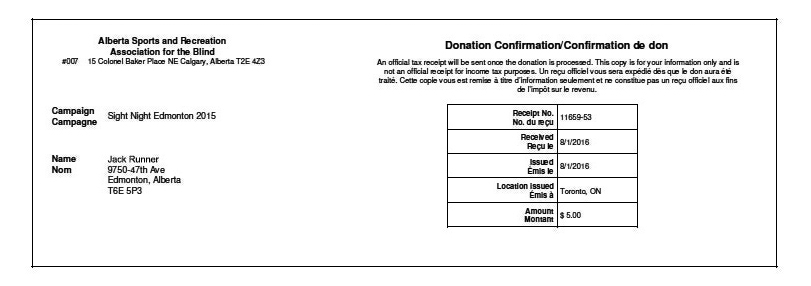 Official Tax Receipts: Tax receipts are issued by Running Room on behalf of the charity and include the charity logo and the charity officials name and signature. Donor receives 3 copies for income tax purposes.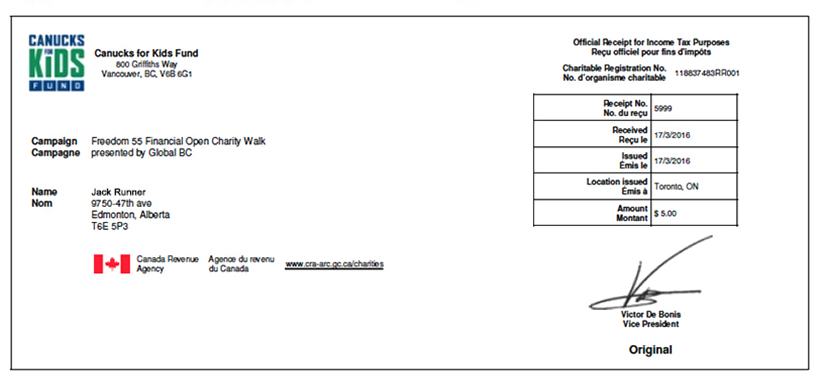 The following information is required to set-up Official Tax Receipts:Official Charity Logo that displays on the left corner of the Tax Receipt.
Charities Officials name and a scan of their signature.
Please ensure that the scan of the signature is of a suitable contrast and resolution of at least 200dpi.A block of receipt numbers that must adhere to the following rules:Receipt numbers can never begin with a zeroCan have one hyphen (-)Can use letters, but not after a hyphenNo spacesNumber portion of the Max receipt number must be greater than the number portion of the Min receipt numberExamples of acceptable Tax Receipt sets:
• 1 to 500
• 85920001 to 85921000
• RR1 to RR500
• RR-1 to RR-500
• 2013-1 to 2013-1000
• RUN13-1 to RUN13-500Note: Once the Tax receipts number sequence is selected it cannot be altered.